California Environmental Protection Agency
Department of
Resources Recycling and Recovery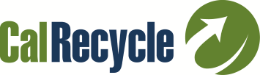 Gavin Newsom
California GovernorJared Blumenfeld
Secretary for Environmental ProtectionRachel Machi Wagoner
CalRecycle DirectorSeptember 27, 2021To: All Prospective BiddersRE:  2021 FIRES: STRUCTURAL DEBRIS REMOVAL & HAZARD TREE REMOVAL SERVICES, IFB DRR21049Addendum No. 5To the Invitation for BidsCalRecycle is issuing Addendum No. 5 to provide the following information to all interested parties:Corrections to Bid Item 9, Temporary Long Bridges, of IFB version 2 dated September 24, 2021, as indicated below.Attachment 1, 1.1, Addendum No. 5 and Attachment 1, 1.2, Addendum No. 5, included in this Addendum. Revise Answer to Question #6 received during the Q&A period, as indicated below.Issue final “2021 Northern California Fires - Environmental Protection Plan (EPP)” accessible at the following link: https://www.calrecycle.ca.gov/disaster/wildfires/contractors/IFB, SECTION 2 – BID SUBMITTAL ITEMS AND DESCRIPTIONS	REMOVE:Item 9 – Temporary Long Bridges:Bridges that the IMT agrees are necessary and are greater than fifty (50) feet in length, as determined by the ordinary high water marks (as determined by the permitting agency(ies)) or existing damaged bridge pre-fire length, shall be paid by CalRecycle as a 15% of flat per parcel cost listed by the DDHTR Contractor as Bid Item No.2 per IMT approved bridge setup. (Contractor shall be compensated pursuant to Bid Item #9 only once per bridge, regardless of how many parcels are accessed by the bridge).  This cost includes mobilization, permitting costs, labor, materials, and equipment required for setup and takedown and demobilization.REPLACE:		Item 9 – Temporary Long Bridges:Bridges that the IMT agrees are necessary and are greater than fifty (50) feet in length, as determined by the ordinary high water marks (as determined by the permitting agency(ies)) or existing damaged bridge pre-fire length, shall be paid by CalRecycle as at a 15% 1.5 times the of flat per parcel cost listed by the DDHTR Contractor as Bid Item No.2 per IMT approved bridge setup. (Contractor shall be compensated pursuant to Bid Item #9 only once per bridge, regardless of how many parcels are accessed by the bridge).  This cost includes mobilization, permitting costs, labor, materials, and equipment required for setup and takedown and demobilization.This may be either an individual property cost if only to access one property, or a community cost if used to access multiple properties.ATTACHMENT 1 – COST BID SCHEDLE, 1.1. – OPERATION 1ITEM: 9, Temporary Long Bridges, Unit PriceREMOVE:=15 1.5% x Line 2REPLACE:=15% 1.5X Line 2ATTACHMENT 1 – COST BID SCHEDLE, 1.2. – OPERATION 2ITEM: 9, Temporary Long Bridges, Unit PriceREMOVE:=15 1.5% x Line 2REPLACE:=15% 1.5X Line 2ADDENDUM NO. 3, Q&A	Question #6All other terms, conditions, and requirements of the Invitation for Bids remain the same.If you have any questions relating to this solicitation process, please contact me at contracts@calrecycle.ca.gov.Sincerely,{Original signed by}Jennifer BannonContract AnalystAdministrative Services BranchATTACHMENT 1 – COST BID SCHEDULE, 1.1 – OPERATION 1Cost Bid Schedule2021 FIRES: STRUCTURAL DEBRIS REMOVAL & HAZARD TREE REMOVAL SERVICESComplete this form and submit the original in accordance with the requirements of this IFB. Separate invoices itemizing all costs are required for all work performed under each Work Order.*This bid represents, and is to include, all elements as described under “Description Cost Bid Schedule – Bid Items” in Section 2.** Prices shall be submitted in accordance with prevailing wage rates ascertained by the Department of Industrial Relations and set forth on the DIR web site (https://www.dir.ca.gov/Public-Works/Prevailing-Wage.html) for General Prevailing Wage Rates as currently determined by the August 2021 DIR prevailing wage published rates. Contractor shall be responsible for any future adjustments to prevailing wage rates including but not limited to, base hourly rates and employer payments as determined by the Department of Industrial Relations. The Contractor is responsible for paying the appropriate rate, including escalations that take place during the term of the Agreement.The quantities and multipliers on this Bid Schedule are estimates for bid calculation purposes only. None of these quantities are guaranteed and may change based on site conditions, property owner participation in the Structural Debris and Hazard Tree removal program, or other factors.ATTACHMENT 1 – COST BID SCHEDULE, 1.2 – OPERATION 2Cost Bid Schedule2021 FIRES: STRUCTURAL DEBRIS REMOVAL & HAZARD TREE REMOVAL SERVICESComplete this form and submit the original in accordance with the requirements of this IFB. Separate invoices itemizing all costs are required for all work performed under each Work Order.*This bid represents, and is to include, all elements as described under “Description Cost Bid Schedule – Bid Items” in Section 2.** Prices shall be submitted in accordance with prevailing wage rates ascertained by the Department of Industrial Relations and set forth on the DIR web site (https://www.dir.ca.gov/Public-Works/Prevailing-Wage.html) for General Prevailing Wage Rates as currently determined by the August 2021 DIR prevailing wage published rates. Contractor shall be responsible for any future adjustments to prevailing wage rates including but not limited to, base hourly rates and employer payments as determined by the Department of Industrial Relations. The Contractor is responsible for paying the appropriate rate, including escalations that take place during the term of the Agreement.The quantities and multipliers on this Bid Schedule are estimates for bid calculation purposes only. None of these quantities are guaranteed and may change based on site conditions, property owner participation in the Structural Debris and Hazard Tree removal program, or other factors.6Which bid line item will Erosion Control per parcel be paid under?6Bid Item #1 2ITEMITEMDescriptionDescriptionDescriptionDescriptionEst quantityEst quantityEst quantityEst quantityUnit priceUnit priceUnit priceUnit priceUnit priceMultiplierMultiplierTotalTotalTotal11Mobilization and Demobilization to/from Operational AreaMobilization and Demobilization to/from Operational AreaMobilization and Demobilization to/from Operational AreaMobilization and Demobilization to/from Operational AreaMobilization and Demobilization to/from Operational AreaMobilization and Demobilization to/from Operational AreaMobilization and Demobilization to/from Operational AreaMobilization and Demobilization to/from Operational AreaMobilization and Demobilization to/from Operational AreaMobilization and Demobilization to/from Operational AreaMobilization and Demobilization to/from Operational AreaMobilization and Demobilization to/from Operational AreaMobilization and Demobilization to/from Operational AreaMobilization and Demobilization to/from Operational AreaMobilization and Demobilization to/from Operational AreaMobilization and Demobilization to/from Operational AreaMobilization and Demobilization to/from Operational AreaMobilization and Demobilization to/from Operational Area1a1aDisaster Debris Removal CrewsDisaster Debris Removal CrewsDisaster Debris Removal CrewsDisaster Debris Removal Crews40404040$$$Per CrewPer Crew4242$$$1b1bTree Removal CrewsTree Removal CrewsTree Removal CrewsTree Removal Crews15151515$$$Per CrewPer Crew1515$$$22Per Parcel Ash, Debris, Metals, and Incidental SoilPer Parcel Ash, Debris, Metals, and Incidental SoilPer Parcel Ash, Debris, Metals, and Incidental SoilPer Parcel Ash, Debris, Metals, and Incidental Soil795795795795$$$Per ParcelPer Parcel596596$$$33Per Parcel Asbestos Removal and DisposalPer Parcel Asbestos Removal and DisposalPer Parcel Asbestos Removal and DisposalPer Parcel Asbestos Removal and Disposal795795795795$$$Per ParcelPer Parcel795795$$$44Soil Removal, Re-ScrapeSoil Removal, Re-ScrapeSoil Removal, Re-ScrapeSoil Removal, Re-Scrape199199199199$$$Per ParcelPer Parcel199199$$$55Vehicles (Burned Hulks) abatementVehicles (Burned Hulks) abatementVehicles (Burned Hulks) abatementVehicles (Burned Hulks) abatementVehicles (Burned Hulks) abatementVehicles (Burned Hulks) abatementVehicles (Burned Hulks) abatementVehicles (Burned Hulks) abatementVehicles (Burned Hulks) abatementVehicles (Burned Hulks) abatementVehicles (Burned Hulks) abatementVehicles (Burned Hulks) abatementVehicles (Burned Hulks) abatementVehicles (Burned Hulks) abatementVehicles (Burned Hulks) abatementVehicles (Burned Hulks) abatementVehicles (Burned Hulks) abatementVehicles (Burned Hulks) abatement5a5aVehicles Adjudicated on ParcelVehicles Adjudicated on ParcelVehicles Adjudicated on ParcelVehicles Adjudicated on Parcel3,1803,1803,1803,180$$$Per VehiclePer Vehicle12,72012,720$$$5b5bVehicles Adjudicated Off-siteVehicles Adjudicated Off-siteVehicles Adjudicated Off-siteVehicles Adjudicated Off-site3,1803,1803,1803,180$$$Per VehiclePer Vehicle12,72012,720$$$66Per Property ConcretePer Property ConcretePer Property ConcretePer Property Concrete795795795795$$$Per ParcelPer Parcel795795$$$77Tonnage Rate for Debris, Ash, Metals, Soil, and Concrete Removal from Commercial and Public ParcelTonnage Rate for Debris, Ash, Metals, Soil, and Concrete Removal from Commercial and Public ParcelTonnage Rate for Debris, Ash, Metals, Soil, and Concrete Removal from Commercial and Public ParcelTonnage Rate for Debris, Ash, Metals, Soil, and Concrete Removal from Commercial and Public Parcel9,0909,0909,0909,090$$$Per TonPer Ton11,81711,817$$$88Asbestos Abatement from Commercial and Public ParcelsAsbestos Abatement from Commercial and Public ParcelsAsbestos Abatement from Commercial and Public ParcelsAsbestos Abatement from Commercial and Public Parcels180180180180$$$Per Cubic YardPer Cubic Yard180180$$$99Temporary Long Bridges:Temporary Long Bridges:Temporary Long Bridges:Temporary Long Bridges:5555=15% 1.5X Line 2=15% 1.5X Line 2=15% 1.5X Line 2Per BridgePer Bridge55$$$1010Non-Working Days:Non-Working Days:Non-Working Days:Non-Working Days:Non-Working Days:Non-Working Days:Non-Working Days:Non-Working Days:Non-Working Days:Non-Working Days:Non-Working Days:Non-Working Days:Non-Working Days:Non-Working Days:Non-Working Days:Non-Working Days:Non-Working Days:Non-Working Days:10a10aDebris Removal Crews:Debris Removal Crews:Debris Removal Crews:Debris Removal Crews:200200200200= 1.5% xLine 2= 1.5% xLine 2= 1.5% xLine 2Per CrewPer Crew200200$$$10b10bHazard Tree Removal Crews:Hazard Tree Removal Crews:Hazard Tree Removal Crews:Hazard Tree Removal Crews:200200200200= 1.5% xLine 2= 1.5% xLine 2= 1.5% xLine 2Per CrewPer Crew200200$$$1111Delays:Delays:Delays:Delays:Delays:Delays:Delays:Delays:Delays:Delays:Delays:Delays:Delays:Delays:Delays:Delays:Delays:Delays:11a11aDebris Removal Crews:Debris Removal Crews:Debris Removal Crews:Debris Removal Crews:500500500500$$$Per Crew/HourPer Crew/Hour6,0006,000$$$11b11bHazard Tree Removal Crews:Hazard Tree Removal Crews:Hazard Tree Removal Crews:Hazard Tree Removal Crews:500500500500$$$Per Crew/HourPer Crew/Hour6,0006,000$$$1212Hazard Tree Removal:Hazard Tree Removal:Hazard Tree Removal:Hazard Tree Removal:Hazard Tree Removal:Hazard Tree Removal:Hazard Tree Removal:Hazard Tree Removal:Hazard Tree Removal:Hazard Tree Removal:Hazard Tree Removal:Hazard Tree Removal:Hazard Tree Removal:Hazard Tree Removal:Hazard Tree Removal:Hazard Tree Removal:Hazard Tree Removal:Hazard Tree Removal:12a12aFirst 15,000 trees removedFirst 15,000 trees removedFirst 15,000 trees removedFirst 15,000 trees removed15,00015,00015,00015,000$$$Per TreePer Tree11,25011,250$$$12b12bAny trees beyond 15,000 removedAny trees beyond 15,000 removedAny trees beyond 15,000 removedAny trees beyond 15,000 removed15,00015,00015,00015,000$$$Per TreePer Tree16,50016,500$$$OTHER PER PROPERTY SERVICES:OTHER PER PROPERTY SERVICES:OTHER PER PROPERTY SERVICES:OTHER PER PROPERTY SERVICES:OTHER PER PROPERTY SERVICES:OTHER PER PROPERTY SERVICES:OTHER PER PROPERTY SERVICES:OTHER PER PROPERTY SERVICES:OTHER PER PROPERTY SERVICES:OTHER PER PROPERTY SERVICES:OTHER PER PROPERTY SERVICES:OTHER PER PROPERTY SERVICES:OTHER PER PROPERTY SERVICES:OTHER PER PROPERTY SERVICES:OTHER PER PROPERTY SERVICES:OTHER PER PROPERTY SERVICES:OTHER PER PROPERTY SERVICES:OTHER PER PROPERTY SERVICES:OTHER PER PROPERTY SERVICES:OTHER PER PROPERTY SERVICES:1313Property Owner Assistance:Property Owner Assistance:Property Owner Assistance:Property Owner Assistance:100100100100$$$Per HourPer Hour1,0001,000$$$Acknowledgement/AuthorizationAcknowledgement/AuthorizationAcknowledgement/AuthorizationAcknowledgement/AuthorizationAcknowledgement/AuthorizationAcknowledgement/AuthorizationThe undersigned acknowledges the submittal of this Bid constitutes an irrevocable offer for a ninety (90) day period for CalRecycle to award an Agreement. Additional acknowledgement is made of receipt of all competitive documents, including Addenda, relating to this Agreement.The undersigned acknowledges that the Bidder has read all of the requirements set forth in CalRecycle documents and will comply with said provisions.The undersigned hereby authorizes and requests any person, firm, agency, or corporation to furnish any information requested by CalRecycle in verification of the recitals comprising this Bid and also hereby authorizes CalRecycle to contact such persons, firms, etc., in order to obtain information regarding the undersigned.The undersigned acknowledges that there are no potential conflicts of interest, as defined in Public Contract Code (PCC) sections 10410, 10411, and Government Code (GC) section 87100, by the submitting firm and/or any subcontractors listed in the Bid.The undersigned acknowledges the submittal of this Bid constitutes an irrevocable offer for a ninety (90) day period for CalRecycle to award an Agreement. Additional acknowledgement is made of receipt of all competitive documents, including Addenda, relating to this Agreement.The undersigned acknowledges that the Bidder has read all of the requirements set forth in CalRecycle documents and will comply with said provisions.The undersigned hereby authorizes and requests any person, firm, agency, or corporation to furnish any information requested by CalRecycle in verification of the recitals comprising this Bid and also hereby authorizes CalRecycle to contact such persons, firms, etc., in order to obtain information regarding the undersigned.The undersigned acknowledges that there are no potential conflicts of interest, as defined in Public Contract Code (PCC) sections 10410, 10411, and Government Code (GC) section 87100, by the submitting firm and/or any subcontractors listed in the Bid.The undersigned acknowledges the submittal of this Bid constitutes an irrevocable offer for a ninety (90) day period for CalRecycle to award an Agreement. Additional acknowledgement is made of receipt of all competitive documents, including Addenda, relating to this Agreement.The undersigned acknowledges that the Bidder has read all of the requirements set forth in CalRecycle documents and will comply with said provisions.The undersigned hereby authorizes and requests any person, firm, agency, or corporation to furnish any information requested by CalRecycle in verification of the recitals comprising this Bid and also hereby authorizes CalRecycle to contact such persons, firms, etc., in order to obtain information regarding the undersigned.The undersigned acknowledges that there are no potential conflicts of interest, as defined in Public Contract Code (PCC) sections 10410, 10411, and Government Code (GC) section 87100, by the submitting firm and/or any subcontractors listed in the Bid.The undersigned acknowledges the submittal of this Bid constitutes an irrevocable offer for a ninety (90) day period for CalRecycle to award an Agreement. Additional acknowledgement is made of receipt of all competitive documents, including Addenda, relating to this Agreement.The undersigned acknowledges that the Bidder has read all of the requirements set forth in CalRecycle documents and will comply with said provisions.The undersigned hereby authorizes and requests any person, firm, agency, or corporation to furnish any information requested by CalRecycle in verification of the recitals comprising this Bid and also hereby authorizes CalRecycle to contact such persons, firms, etc., in order to obtain information regarding the undersigned.The undersigned acknowledges that there are no potential conflicts of interest, as defined in Public Contract Code (PCC) sections 10410, 10411, and Government Code (GC) section 87100, by the submitting firm and/or any subcontractors listed in the Bid.The undersigned acknowledges the submittal of this Bid constitutes an irrevocable offer for a ninety (90) day period for CalRecycle to award an Agreement. Additional acknowledgement is made of receipt of all competitive documents, including Addenda, relating to this Agreement.The undersigned acknowledges that the Bidder has read all of the requirements set forth in CalRecycle documents and will comply with said provisions.The undersigned hereby authorizes and requests any person, firm, agency, or corporation to furnish any information requested by CalRecycle in verification of the recitals comprising this Bid and also hereby authorizes CalRecycle to contact such persons, firms, etc., in order to obtain information regarding the undersigned.The undersigned acknowledges that there are no potential conflicts of interest, as defined in Public Contract Code (PCC) sections 10410, 10411, and Government Code (GC) section 87100, by the submitting firm and/or any subcontractors listed in the Bid.The undersigned acknowledges the submittal of this Bid constitutes an irrevocable offer for a ninety (90) day period for CalRecycle to award an Agreement. Additional acknowledgement is made of receipt of all competitive documents, including Addenda, relating to this Agreement.The undersigned acknowledges that the Bidder has read all of the requirements set forth in CalRecycle documents and will comply with said provisions.The undersigned hereby authorizes and requests any person, firm, agency, or corporation to furnish any information requested by CalRecycle in verification of the recitals comprising this Bid and also hereby authorizes CalRecycle to contact such persons, firms, etc., in order to obtain information regarding the undersigned.The undersigned acknowledges that there are no potential conflicts of interest, as defined in Public Contract Code (PCC) sections 10410, 10411, and Government Code (GC) section 87100, by the submitting firm and/or any subcontractors listed in the Bid.The undersigned acknowledges the submittal of this Bid constitutes an irrevocable offer for a ninety (90) day period for CalRecycle to award an Agreement. Additional acknowledgement is made of receipt of all competitive documents, including Addenda, relating to this Agreement.The undersigned acknowledges that the Bidder has read all of the requirements set forth in CalRecycle documents and will comply with said provisions.The undersigned hereby authorizes and requests any person, firm, agency, or corporation to furnish any information requested by CalRecycle in verification of the recitals comprising this Bid and also hereby authorizes CalRecycle to contact such persons, firms, etc., in order to obtain information regarding the undersigned.The undersigned acknowledges that there are no potential conflicts of interest, as defined in Public Contract Code (PCC) sections 10410, 10411, and Government Code (GC) section 87100, by the submitting firm and/or any subcontractors listed in the Bid.The undersigned acknowledges the submittal of this Bid constitutes an irrevocable offer for a ninety (90) day period for CalRecycle to award an Agreement. Additional acknowledgement is made of receipt of all competitive documents, including Addenda, relating to this Agreement.The undersigned acknowledges that the Bidder has read all of the requirements set forth in CalRecycle documents and will comply with said provisions.The undersigned hereby authorizes and requests any person, firm, agency, or corporation to furnish any information requested by CalRecycle in verification of the recitals comprising this Bid and also hereby authorizes CalRecycle to contact such persons, firms, etc., in order to obtain information regarding the undersigned.The undersigned acknowledges that there are no potential conflicts of interest, as defined in Public Contract Code (PCC) sections 10410, 10411, and Government Code (GC) section 87100, by the submitting firm and/or any subcontractors listed in the Bid.The undersigned acknowledges the submittal of this Bid constitutes an irrevocable offer for a ninety (90) day period for CalRecycle to award an Agreement. Additional acknowledgement is made of receipt of all competitive documents, including Addenda, relating to this Agreement.The undersigned acknowledges that the Bidder has read all of the requirements set forth in CalRecycle documents and will comply with said provisions.The undersigned hereby authorizes and requests any person, firm, agency, or corporation to furnish any information requested by CalRecycle in verification of the recitals comprising this Bid and also hereby authorizes CalRecycle to contact such persons, firms, etc., in order to obtain information regarding the undersigned.The undersigned acknowledges that there are no potential conflicts of interest, as defined in Public Contract Code (PCC) sections 10410, 10411, and Government Code (GC) section 87100, by the submitting firm and/or any subcontractors listed in the Bid.The undersigned acknowledges the submittal of this Bid constitutes an irrevocable offer for a ninety (90) day period for CalRecycle to award an Agreement. Additional acknowledgement is made of receipt of all competitive documents, including Addenda, relating to this Agreement.The undersigned acknowledges that the Bidder has read all of the requirements set forth in CalRecycle documents and will comply with said provisions.The undersigned hereby authorizes and requests any person, firm, agency, or corporation to furnish any information requested by CalRecycle in verification of the recitals comprising this Bid and also hereby authorizes CalRecycle to contact such persons, firms, etc., in order to obtain information regarding the undersigned.The undersigned acknowledges that there are no potential conflicts of interest, as defined in Public Contract Code (PCC) sections 10410, 10411, and Government Code (GC) section 87100, by the submitting firm and/or any subcontractors listed in the Bid.The undersigned acknowledges the submittal of this Bid constitutes an irrevocable offer for a ninety (90) day period for CalRecycle to award an Agreement. Additional acknowledgement is made of receipt of all competitive documents, including Addenda, relating to this Agreement.The undersigned acknowledges that the Bidder has read all of the requirements set forth in CalRecycle documents and will comply with said provisions.The undersigned hereby authorizes and requests any person, firm, agency, or corporation to furnish any information requested by CalRecycle in verification of the recitals comprising this Bid and also hereby authorizes CalRecycle to contact such persons, firms, etc., in order to obtain information regarding the undersigned.The undersigned acknowledges that there are no potential conflicts of interest, as defined in Public Contract Code (PCC) sections 10410, 10411, and Government Code (GC) section 87100, by the submitting firm and/or any subcontractors listed in the Bid.The undersigned acknowledges the submittal of this Bid constitutes an irrevocable offer for a ninety (90) day period for CalRecycle to award an Agreement. Additional acknowledgement is made of receipt of all competitive documents, including Addenda, relating to this Agreement.The undersigned acknowledges that the Bidder has read all of the requirements set forth in CalRecycle documents and will comply with said provisions.The undersigned hereby authorizes and requests any person, firm, agency, or corporation to furnish any information requested by CalRecycle in verification of the recitals comprising this Bid and also hereby authorizes CalRecycle to contact such persons, firms, etc., in order to obtain information regarding the undersigned.The undersigned acknowledges that there are no potential conflicts of interest, as defined in Public Contract Code (PCC) sections 10410, 10411, and Government Code (GC) section 87100, by the submitting firm and/or any subcontractors listed in the Bid.The undersigned acknowledges the submittal of this Bid constitutes an irrevocable offer for a ninety (90) day period for CalRecycle to award an Agreement. Additional acknowledgement is made of receipt of all competitive documents, including Addenda, relating to this Agreement.The undersigned acknowledges that the Bidder has read all of the requirements set forth in CalRecycle documents and will comply with said provisions.The undersigned hereby authorizes and requests any person, firm, agency, or corporation to furnish any information requested by CalRecycle in verification of the recitals comprising this Bid and also hereby authorizes CalRecycle to contact such persons, firms, etc., in order to obtain information regarding the undersigned.The undersigned acknowledges that there are no potential conflicts of interest, as defined in Public Contract Code (PCC) sections 10410, 10411, and Government Code (GC) section 87100, by the submitting firm and/or any subcontractors listed in the Bid.The undersigned acknowledges the submittal of this Bid constitutes an irrevocable offer for a ninety (90) day period for CalRecycle to award an Agreement. Additional acknowledgement is made of receipt of all competitive documents, including Addenda, relating to this Agreement.The undersigned acknowledges that the Bidder has read all of the requirements set forth in CalRecycle documents and will comply with said provisions.The undersigned hereby authorizes and requests any person, firm, agency, or corporation to furnish any information requested by CalRecycle in verification of the recitals comprising this Bid and also hereby authorizes CalRecycle to contact such persons, firms, etc., in order to obtain information regarding the undersigned.The undersigned acknowledges that there are no potential conflicts of interest, as defined in Public Contract Code (PCC) sections 10410, 10411, and Government Code (GC) section 87100, by the submitting firm and/or any subcontractors listed in the Bid.The undersigned acknowledges the submittal of this Bid constitutes an irrevocable offer for a ninety (90) day period for CalRecycle to award an Agreement. Additional acknowledgement is made of receipt of all competitive documents, including Addenda, relating to this Agreement.The undersigned acknowledges that the Bidder has read all of the requirements set forth in CalRecycle documents and will comply with said provisions.The undersigned hereby authorizes and requests any person, firm, agency, or corporation to furnish any information requested by CalRecycle in verification of the recitals comprising this Bid and also hereby authorizes CalRecycle to contact such persons, firms, etc., in order to obtain information regarding the undersigned.The undersigned acknowledges that there are no potential conflicts of interest, as defined in Public Contract Code (PCC) sections 10410, 10411, and Government Code (GC) section 87100, by the submitting firm and/or any subcontractors listed in the Bid.The undersigned acknowledges the submittal of this Bid constitutes an irrevocable offer for a ninety (90) day period for CalRecycle to award an Agreement. Additional acknowledgement is made of receipt of all competitive documents, including Addenda, relating to this Agreement.The undersigned acknowledges that the Bidder has read all of the requirements set forth in CalRecycle documents and will comply with said provisions.The undersigned hereby authorizes and requests any person, firm, agency, or corporation to furnish any information requested by CalRecycle in verification of the recitals comprising this Bid and also hereby authorizes CalRecycle to contact such persons, firms, etc., in order to obtain information regarding the undersigned.The undersigned acknowledges that there are no potential conflicts of interest, as defined in Public Contract Code (PCC) sections 10410, 10411, and Government Code (GC) section 87100, by the submitting firm and/or any subcontractors listed in the Bid.The undersigned acknowledges the submittal of this Bid constitutes an irrevocable offer for a ninety (90) day period for CalRecycle to award an Agreement. Additional acknowledgement is made of receipt of all competitive documents, including Addenda, relating to this Agreement.The undersigned acknowledges that the Bidder has read all of the requirements set forth in CalRecycle documents and will comply with said provisions.The undersigned hereby authorizes and requests any person, firm, agency, or corporation to furnish any information requested by CalRecycle in verification of the recitals comprising this Bid and also hereby authorizes CalRecycle to contact such persons, firms, etc., in order to obtain information regarding the undersigned.The undersigned acknowledges that there are no potential conflicts of interest, as defined in Public Contract Code (PCC) sections 10410, 10411, and Government Code (GC) section 87100, by the submitting firm and/or any subcontractors listed in the Bid.The undersigned acknowledges the submittal of this Bid constitutes an irrevocable offer for a ninety (90) day period for CalRecycle to award an Agreement. Additional acknowledgement is made of receipt of all competitive documents, including Addenda, relating to this Agreement.The undersigned acknowledges that the Bidder has read all of the requirements set forth in CalRecycle documents and will comply with said provisions.The undersigned hereby authorizes and requests any person, firm, agency, or corporation to furnish any information requested by CalRecycle in verification of the recitals comprising this Bid and also hereby authorizes CalRecycle to contact such persons, firms, etc., in order to obtain information regarding the undersigned.The undersigned acknowledges that there are no potential conflicts of interest, as defined in Public Contract Code (PCC) sections 10410, 10411, and Government Code (GC) section 87100, by the submitting firm and/or any subcontractors listed in the Bid.The undersigned acknowledges the submittal of this Bid constitutes an irrevocable offer for a ninety (90) day period for CalRecycle to award an Agreement. Additional acknowledgement is made of receipt of all competitive documents, including Addenda, relating to this Agreement.The undersigned acknowledges that the Bidder has read all of the requirements set forth in CalRecycle documents and will comply with said provisions.The undersigned hereby authorizes and requests any person, firm, agency, or corporation to furnish any information requested by CalRecycle in verification of the recitals comprising this Bid and also hereby authorizes CalRecycle to contact such persons, firms, etc., in order to obtain information regarding the undersigned.The undersigned acknowledges that there are no potential conflicts of interest, as defined in Public Contract Code (PCC) sections 10410, 10411, and Government Code (GC) section 87100, by the submitting firm and/or any subcontractors listed in the Bid.The undersigned acknowledges the submittal of this Bid constitutes an irrevocable offer for a ninety (90) day period for CalRecycle to award an Agreement. Additional acknowledgement is made of receipt of all competitive documents, including Addenda, relating to this Agreement.The undersigned acknowledges that the Bidder has read all of the requirements set forth in CalRecycle documents and will comply with said provisions.The undersigned hereby authorizes and requests any person, firm, agency, or corporation to furnish any information requested by CalRecycle in verification of the recitals comprising this Bid and also hereby authorizes CalRecycle to contact such persons, firms, etc., in order to obtain information regarding the undersigned.The undersigned acknowledges that there are no potential conflicts of interest, as defined in Public Contract Code (PCC) sections 10410, 10411, and Government Code (GC) section 87100, by the submitting firm and/or any subcontractors listed in the Bid.I declare under penalty of perjury that the foregoing is true and correct.I declare under penalty of perjury that the foregoing is true and correct.I declare under penalty of perjury that the foregoing is true and correct.I declare under penalty of perjury that the foregoing is true and correct.I declare under penalty of perjury that the foregoing is true and correct.I declare under penalty of perjury that the foregoing is true and correct.I declare under penalty of perjury that the foregoing is true and correct.I declare under penalty of perjury that the foregoing is true and correct.I declare under penalty of perjury that the foregoing is true and correct.I declare under penalty of perjury that the foregoing is true and correct.I declare under penalty of perjury that the foregoing is true and correct.I declare under penalty of perjury that the foregoing is true and correct.I declare under penalty of perjury that the foregoing is true and correct.I declare under penalty of perjury that the foregoing is true and correct.I declare under penalty of perjury that the foregoing is true and correct.I declare under penalty of perjury that the foregoing is true and correct.I declare under penalty of perjury that the foregoing is true and correct.I declare under penalty of perjury that the foregoing is true and correct.I declare under penalty of perjury that the foregoing is true and correct.I declare under penalty of perjury that the foregoing is true and correct.Name & Title of Authorized Representative:Name & Title of Authorized Representative:Name & Title of Authorized Representative:Name & Title of Authorized Representative:Name & Title of Authorized Representative:Contractor Name:     Contractor Name:     Contractor Name:     Contractor Name:     Contractor Name:     Contractor Name:     Contractor Name:     Address:Address:Address:Address:Address:Telephone #:      Telephone #:      Telephone #:      Telephone #:      Telephone #:      Telephone #:      Telephone #:      City, State Zip:City, State Zip:City, State Zip:City, State Zip:City, State Zip:Email:      Email:      Email:      Email:      Email:      Email:      Email:      Signature of Authorized Representative:Signature of Authorized Representative:Signature of Authorized Representative:Signature of Authorized Representative:Signature of Authorized Representative:Date Signed:      Date Signed:      Date Signed:      Date Signed:      Date Signed:      Date Signed:      Date Signed:      ITEMITEMDescriptionDescriptionDescriptionDescriptionEst quantityEst quantityEst quantityUnit priceUnit priceUnit priceUnit priceUnit priceMultiplierMultiplierTotalTotalTotal11Mobilization and Demobilization to/from Operational AreaMobilization and Demobilization to/from Operational AreaMobilization and Demobilization to/from Operational AreaMobilization and Demobilization to/from Operational AreaMobilization and Demobilization to/from Operational AreaMobilization and Demobilization to/from Operational AreaMobilization and Demobilization to/from Operational AreaMobilization and Demobilization to/from Operational AreaMobilization and Demobilization to/from Operational AreaMobilization and Demobilization to/from Operational AreaMobilization and Demobilization to/from Operational AreaMobilization and Demobilization to/from Operational AreaMobilization and Demobilization to/from Operational AreaMobilization and Demobilization to/from Operational AreaMobilization and Demobilization to/from Operational AreaMobilization and Demobilization to/from Operational AreaMobilization and Demobilization to/from Operational Area1a1aDisaster Debris Removal CrewsDisaster Debris Removal CrewsDisaster Debris Removal CrewsDisaster Debris Removal Crews424242$$$Per CrewPer Crew4040$$$1b1bTree Removal CrewsTree Removal CrewsTree Removal CrewsTree Removal Crews151515$$$Per CrewPer Crew1515$$$22Per Parcel Ash, Debris, Metals, and Incidental SoilPer Parcel Ash, Debris, Metals, and Incidental SoilPer Parcel Ash, Debris, Metals, and Incidental SoilPer Parcel Ash, Debris, Metals, and Incidental Soil889889889$$$Per ParcelPer Parcel667667$$$33Per Parcel Asbestos Removal and DisposalPer Parcel Asbestos Removal and DisposalPer Parcel Asbestos Removal and DisposalPer Parcel Asbestos Removal and Disposal889889889$$$Per ParcelPer Parcel795795$$$44Soil Removal, Re-ScrapeSoil Removal, Re-ScrapeSoil Removal, Re-ScrapeSoil Removal, Re-Scrape222222222$$$Per ParcelPer Parcel199199$$$55Vehicles (Burned Hulks) abatementVehicles (Burned Hulks) abatementVehicles (Burned Hulks) abatementVehicles (Burned Hulks) abatementVehicles (Burned Hulks) abatementVehicles (Burned Hulks) abatementVehicles (Burned Hulks) abatementVehicles (Burned Hulks) abatementVehicles (Burned Hulks) abatementVehicles (Burned Hulks) abatementVehicles (Burned Hulks) abatementVehicles (Burned Hulks) abatementVehicles (Burned Hulks) abatementVehicles (Burned Hulks) abatementVehicles (Burned Hulks) abatementVehicles (Burned Hulks) abatementVehicles (Burned Hulks) abatement5a5aVehicles Adjudicated on ParcelVehicles Adjudicated on ParcelVehicles Adjudicated on ParcelVehicles Adjudicated on Parcel3,5563,5563,556$$$Per VehiclePer Vehicle14,22414,224$$$5b5bVehicles Adjudicated Off-siteVehicles Adjudicated Off-siteVehicles Adjudicated Off-siteVehicles Adjudicated Off-site3,5563,5563,556$$$Per VehiclePer Vehicle14,22414,224$$$66Per Property ConcretePer Property ConcretePer Property ConcretePer Property Concrete889889889$$$Per ParcelPer Parcel889889$$$77Tonnage Rate for Debris, Ash, Metals, Soil, and Concrete Removal from Commercial and Public ParcelTonnage Rate for Debris, Ash, Metals, Soil, and Concrete Removal from Commercial and Public ParcelTonnage Rate for Debris, Ash, Metals, Soil, and Concrete Removal from Commercial and Public ParcelTonnage Rate for Debris, Ash, Metals, Soil, and Concrete Removal from Commercial and Public Parcel6,0606,0606,060$$$Per TonPer Ton7,8787,878$$$88Asbestos Abatement from Commercial and Public ParcelsAsbestos Abatement from Commercial and Public ParcelsAsbestos Abatement from Commercial and Public ParcelsAsbestos Abatement from Commercial and Public Parcels120120120$$$Per Cubic YardPer Cubic Yard120120$$$99Temporary Long Bridges:Temporary Long Bridges:Temporary Long Bridges:Temporary Long Bridges:101010=15% 1.5X Line 2=15% 1.5X Line 2=15% 1.5X Line 2Per BridgePer Bridge1010$$$1010Non-Working Days:Non-Working Days:Non-Working Days:Non-Working Days:Non-Working Days:Non-Working Days:Non-Working Days:Non-Working Days:Non-Working Days:Non-Working Days:Non-Working Days:Non-Working Days:Non-Working Days:Non-Working Days:Non-Working Days:Non-Working Days:Non-Working Days:10a10aDebris Removal Crews:Debris Removal Crews:Debris Removal Crews:Debris Removal Crews:200200200= 1.5% xLine 2= 1.5% xLine 2= 1.5% xLine 2Per CrewPer Crew200200$$$10b10bHazard Tree Removal Crews:Hazard Tree Removal Crews:Hazard Tree Removal Crews:Hazard Tree Removal Crews:200200200= 1.5% xLine 2= 1.5% xLine 2= 1.5% xLine 2Per CrewPer Crew200200$$$1111Delays:Delays:Delays:Delays:Delays:Delays:Delays:Delays:Delays:Delays:Delays:Delays:Delays:Delays:Delays:Delays:Delays:11a11aDebris Removal Crews:Debris Removal Crews:Debris Removal Crews:Debris Removal Crews:500500500$$$Per Crew/HourPer Crew/Hour6,0006,000$$$11b11bHazard Tree Removal Crews:Hazard Tree Removal Crews:Hazard Tree Removal Crews:Hazard Tree Removal Crews:500500500$$$Per Crew/HourPer Crew/Hour6,0006,000$$$1212Hazard Tree Removal:Hazard Tree Removal:Hazard Tree Removal:Hazard Tree Removal:Hazard Tree Removal:Hazard Tree Removal:Hazard Tree Removal:Hazard Tree Removal:Hazard Tree Removal:Hazard Tree Removal:Hazard Tree Removal:Hazard Tree Removal:Hazard Tree Removal:Hazard Tree Removal:Hazard Tree Removal:Hazard Tree Removal:Hazard Tree Removal:12a12aFirst 15,000 trees removedFirst 15,000 trees removedFirst 15,000 trees removedFirst 15,000 trees removed15,00015,00015,000$$$Per TreePer Tree11,25011,250$$$12b12bAny trees beyond 15,000 removedAny trees beyond 15,000 removedAny trees beyond 15,000 removedAny trees beyond 15,000 removed15,00015,00015,000$$$Per TreePer Tree16,50016,500$$$OTHER PER PROPERTY SERVICES:OTHER PER PROPERTY SERVICES:OTHER PER PROPERTY SERVICES:OTHER PER PROPERTY SERVICES:OTHER PER PROPERTY SERVICES:OTHER PER PROPERTY SERVICES:OTHER PER PROPERTY SERVICES:OTHER PER PROPERTY SERVICES:OTHER PER PROPERTY SERVICES:OTHER PER PROPERTY SERVICES:OTHER PER PROPERTY SERVICES:OTHER PER PROPERTY SERVICES:OTHER PER PROPERTY SERVICES:OTHER PER PROPERTY SERVICES:OTHER PER PROPERTY SERVICES:OTHER PER PROPERTY SERVICES:OTHER PER PROPERTY SERVICES:OTHER PER PROPERTY SERVICES:OTHER PER PROPERTY SERVICES:1313Property Owner Assistance:Property Owner Assistance:Property Owner Assistance:Property Owner Assistance:100100100$$$Per HourPer Hour1,0001,000$$$Acknowledgement/AuthorizationAcknowledgement/AuthorizationAcknowledgement/AuthorizationAcknowledgement/AuthorizationAcknowledgement/AuthorizationAcknowledgement/AuthorizationThe undersigned acknowledges the submittal of this Bid constitutes an irrevocable offer for a ninety (90) day period for CalRecycle to award an Agreement. Additional acknowledgement is made of receipt of all competitive documents, including Addenda, relating to this Agreement.The undersigned acknowledges that the Bidder has read all of the requirements set forth in CalRecycle documents and will comply with said provisions.The undersigned hereby authorizes and requests any person, firm, agency, or corporation to furnish any information requested by CalRecycle in verification of the recitals comprising this Bid and also hereby authorizes CalRecycle to contact such persons, firms, etc., in order to obtain information regarding the undersigned.The undersigned acknowledges that there are no potential conflicts of interest, as defined in Public Contract Code (PCC) sections 10410, 10411, and Government Code (GC) section 87100, by the submitting firm and/or any subcontractors listed in the Bid.The undersigned acknowledges the submittal of this Bid constitutes an irrevocable offer for a ninety (90) day period for CalRecycle to award an Agreement. Additional acknowledgement is made of receipt of all competitive documents, including Addenda, relating to this Agreement.The undersigned acknowledges that the Bidder has read all of the requirements set forth in CalRecycle documents and will comply with said provisions.The undersigned hereby authorizes and requests any person, firm, agency, or corporation to furnish any information requested by CalRecycle in verification of the recitals comprising this Bid and also hereby authorizes CalRecycle to contact such persons, firms, etc., in order to obtain information regarding the undersigned.The undersigned acknowledges that there are no potential conflicts of interest, as defined in Public Contract Code (PCC) sections 10410, 10411, and Government Code (GC) section 87100, by the submitting firm and/or any subcontractors listed in the Bid.The undersigned acknowledges the submittal of this Bid constitutes an irrevocable offer for a ninety (90) day period for CalRecycle to award an Agreement. Additional acknowledgement is made of receipt of all competitive documents, including Addenda, relating to this Agreement.The undersigned acknowledges that the Bidder has read all of the requirements set forth in CalRecycle documents and will comply with said provisions.The undersigned hereby authorizes and requests any person, firm, agency, or corporation to furnish any information requested by CalRecycle in verification of the recitals comprising this Bid and also hereby authorizes CalRecycle to contact such persons, firms, etc., in order to obtain information regarding the undersigned.The undersigned acknowledges that there are no potential conflicts of interest, as defined in Public Contract Code (PCC) sections 10410, 10411, and Government Code (GC) section 87100, by the submitting firm and/or any subcontractors listed in the Bid.The undersigned acknowledges the submittal of this Bid constitutes an irrevocable offer for a ninety (90) day period for CalRecycle to award an Agreement. Additional acknowledgement is made of receipt of all competitive documents, including Addenda, relating to this Agreement.The undersigned acknowledges that the Bidder has read all of the requirements set forth in CalRecycle documents and will comply with said provisions.The undersigned hereby authorizes and requests any person, firm, agency, or corporation to furnish any information requested by CalRecycle in verification of the recitals comprising this Bid and also hereby authorizes CalRecycle to contact such persons, firms, etc., in order to obtain information regarding the undersigned.The undersigned acknowledges that there are no potential conflicts of interest, as defined in Public Contract Code (PCC) sections 10410, 10411, and Government Code (GC) section 87100, by the submitting firm and/or any subcontractors listed in the Bid.The undersigned acknowledges the submittal of this Bid constitutes an irrevocable offer for a ninety (90) day period for CalRecycle to award an Agreement. Additional acknowledgement is made of receipt of all competitive documents, including Addenda, relating to this Agreement.The undersigned acknowledges that the Bidder has read all of the requirements set forth in CalRecycle documents and will comply with said provisions.The undersigned hereby authorizes and requests any person, firm, agency, or corporation to furnish any information requested by CalRecycle in verification of the recitals comprising this Bid and also hereby authorizes CalRecycle to contact such persons, firms, etc., in order to obtain information regarding the undersigned.The undersigned acknowledges that there are no potential conflicts of interest, as defined in Public Contract Code (PCC) sections 10410, 10411, and Government Code (GC) section 87100, by the submitting firm and/or any subcontractors listed in the Bid.The undersigned acknowledges the submittal of this Bid constitutes an irrevocable offer for a ninety (90) day period for CalRecycle to award an Agreement. Additional acknowledgement is made of receipt of all competitive documents, including Addenda, relating to this Agreement.The undersigned acknowledges that the Bidder has read all of the requirements set forth in CalRecycle documents and will comply with said provisions.The undersigned hereby authorizes and requests any person, firm, agency, or corporation to furnish any information requested by CalRecycle in verification of the recitals comprising this Bid and also hereby authorizes CalRecycle to contact such persons, firms, etc., in order to obtain information regarding the undersigned.The undersigned acknowledges that there are no potential conflicts of interest, as defined in Public Contract Code (PCC) sections 10410, 10411, and Government Code (GC) section 87100, by the submitting firm and/or any subcontractors listed in the Bid.The undersigned acknowledges the submittal of this Bid constitutes an irrevocable offer for a ninety (90) day period for CalRecycle to award an Agreement. Additional acknowledgement is made of receipt of all competitive documents, including Addenda, relating to this Agreement.The undersigned acknowledges that the Bidder has read all of the requirements set forth in CalRecycle documents and will comply with said provisions.The undersigned hereby authorizes and requests any person, firm, agency, or corporation to furnish any information requested by CalRecycle in verification of the recitals comprising this Bid and also hereby authorizes CalRecycle to contact such persons, firms, etc., in order to obtain information regarding the undersigned.The undersigned acknowledges that there are no potential conflicts of interest, as defined in Public Contract Code (PCC) sections 10410, 10411, and Government Code (GC) section 87100, by the submitting firm and/or any subcontractors listed in the Bid.The undersigned acknowledges the submittal of this Bid constitutes an irrevocable offer for a ninety (90) day period for CalRecycle to award an Agreement. Additional acknowledgement is made of receipt of all competitive documents, including Addenda, relating to this Agreement.The undersigned acknowledges that the Bidder has read all of the requirements set forth in CalRecycle documents and will comply with said provisions.The undersigned hereby authorizes and requests any person, firm, agency, or corporation to furnish any information requested by CalRecycle in verification of the recitals comprising this Bid and also hereby authorizes CalRecycle to contact such persons, firms, etc., in order to obtain information regarding the undersigned.The undersigned acknowledges that there are no potential conflicts of interest, as defined in Public Contract Code (PCC) sections 10410, 10411, and Government Code (GC) section 87100, by the submitting firm and/or any subcontractors listed in the Bid.The undersigned acknowledges the submittal of this Bid constitutes an irrevocable offer for a ninety (90) day period for CalRecycle to award an Agreement. Additional acknowledgement is made of receipt of all competitive documents, including Addenda, relating to this Agreement.The undersigned acknowledges that the Bidder has read all of the requirements set forth in CalRecycle documents and will comply with said provisions.The undersigned hereby authorizes and requests any person, firm, agency, or corporation to furnish any information requested by CalRecycle in verification of the recitals comprising this Bid and also hereby authorizes CalRecycle to contact such persons, firms, etc., in order to obtain information regarding the undersigned.The undersigned acknowledges that there are no potential conflicts of interest, as defined in Public Contract Code (PCC) sections 10410, 10411, and Government Code (GC) section 87100, by the submitting firm and/or any subcontractors listed in the Bid.The undersigned acknowledges the submittal of this Bid constitutes an irrevocable offer for a ninety (90) day period for CalRecycle to award an Agreement. Additional acknowledgement is made of receipt of all competitive documents, including Addenda, relating to this Agreement.The undersigned acknowledges that the Bidder has read all of the requirements set forth in CalRecycle documents and will comply with said provisions.The undersigned hereby authorizes and requests any person, firm, agency, or corporation to furnish any information requested by CalRecycle in verification of the recitals comprising this Bid and also hereby authorizes CalRecycle to contact such persons, firms, etc., in order to obtain information regarding the undersigned.The undersigned acknowledges that there are no potential conflicts of interest, as defined in Public Contract Code (PCC) sections 10410, 10411, and Government Code (GC) section 87100, by the submitting firm and/or any subcontractors listed in the Bid.The undersigned acknowledges the submittal of this Bid constitutes an irrevocable offer for a ninety (90) day period for CalRecycle to award an Agreement. Additional acknowledgement is made of receipt of all competitive documents, including Addenda, relating to this Agreement.The undersigned acknowledges that the Bidder has read all of the requirements set forth in CalRecycle documents and will comply with said provisions.The undersigned hereby authorizes and requests any person, firm, agency, or corporation to furnish any information requested by CalRecycle in verification of the recitals comprising this Bid and also hereby authorizes CalRecycle to contact such persons, firms, etc., in order to obtain information regarding the undersigned.The undersigned acknowledges that there are no potential conflicts of interest, as defined in Public Contract Code (PCC) sections 10410, 10411, and Government Code (GC) section 87100, by the submitting firm and/or any subcontractors listed in the Bid.The undersigned acknowledges the submittal of this Bid constitutes an irrevocable offer for a ninety (90) day period for CalRecycle to award an Agreement. Additional acknowledgement is made of receipt of all competitive documents, including Addenda, relating to this Agreement.The undersigned acknowledges that the Bidder has read all of the requirements set forth in CalRecycle documents and will comply with said provisions.The undersigned hereby authorizes and requests any person, firm, agency, or corporation to furnish any information requested by CalRecycle in verification of the recitals comprising this Bid and also hereby authorizes CalRecycle to contact such persons, firms, etc., in order to obtain information regarding the undersigned.The undersigned acknowledges that there are no potential conflicts of interest, as defined in Public Contract Code (PCC) sections 10410, 10411, and Government Code (GC) section 87100, by the submitting firm and/or any subcontractors listed in the Bid.The undersigned acknowledges the submittal of this Bid constitutes an irrevocable offer for a ninety (90) day period for CalRecycle to award an Agreement. Additional acknowledgement is made of receipt of all competitive documents, including Addenda, relating to this Agreement.The undersigned acknowledges that the Bidder has read all of the requirements set forth in CalRecycle documents and will comply with said provisions.The undersigned hereby authorizes and requests any person, firm, agency, or corporation to furnish any information requested by CalRecycle in verification of the recitals comprising this Bid and also hereby authorizes CalRecycle to contact such persons, firms, etc., in order to obtain information regarding the undersigned.The undersigned acknowledges that there are no potential conflicts of interest, as defined in Public Contract Code (PCC) sections 10410, 10411, and Government Code (GC) section 87100, by the submitting firm and/or any subcontractors listed in the Bid.The undersigned acknowledges the submittal of this Bid constitutes an irrevocable offer for a ninety (90) day period for CalRecycle to award an Agreement. Additional acknowledgement is made of receipt of all competitive documents, including Addenda, relating to this Agreement.The undersigned acknowledges that the Bidder has read all of the requirements set forth in CalRecycle documents and will comply with said provisions.The undersigned hereby authorizes and requests any person, firm, agency, or corporation to furnish any information requested by CalRecycle in verification of the recitals comprising this Bid and also hereby authorizes CalRecycle to contact such persons, firms, etc., in order to obtain information regarding the undersigned.The undersigned acknowledges that there are no potential conflicts of interest, as defined in Public Contract Code (PCC) sections 10410, 10411, and Government Code (GC) section 87100, by the submitting firm and/or any subcontractors listed in the Bid.The undersigned acknowledges the submittal of this Bid constitutes an irrevocable offer for a ninety (90) day period for CalRecycle to award an Agreement. Additional acknowledgement is made of receipt of all competitive documents, including Addenda, relating to this Agreement.The undersigned acknowledges that the Bidder has read all of the requirements set forth in CalRecycle documents and will comply with said provisions.The undersigned hereby authorizes and requests any person, firm, agency, or corporation to furnish any information requested by CalRecycle in verification of the recitals comprising this Bid and also hereby authorizes CalRecycle to contact such persons, firms, etc., in order to obtain information regarding the undersigned.The undersigned acknowledges that there are no potential conflicts of interest, as defined in Public Contract Code (PCC) sections 10410, 10411, and Government Code (GC) section 87100, by the submitting firm and/or any subcontractors listed in the Bid.The undersigned acknowledges the submittal of this Bid constitutes an irrevocable offer for a ninety (90) day period for CalRecycle to award an Agreement. Additional acknowledgement is made of receipt of all competitive documents, including Addenda, relating to this Agreement.The undersigned acknowledges that the Bidder has read all of the requirements set forth in CalRecycle documents and will comply with said provisions.The undersigned hereby authorizes and requests any person, firm, agency, or corporation to furnish any information requested by CalRecycle in verification of the recitals comprising this Bid and also hereby authorizes CalRecycle to contact such persons, firms, etc., in order to obtain information regarding the undersigned.The undersigned acknowledges that there are no potential conflicts of interest, as defined in Public Contract Code (PCC) sections 10410, 10411, and Government Code (GC) section 87100, by the submitting firm and/or any subcontractors listed in the Bid.The undersigned acknowledges the submittal of this Bid constitutes an irrevocable offer for a ninety (90) day period for CalRecycle to award an Agreement. Additional acknowledgement is made of receipt of all competitive documents, including Addenda, relating to this Agreement.The undersigned acknowledges that the Bidder has read all of the requirements set forth in CalRecycle documents and will comply with said provisions.The undersigned hereby authorizes and requests any person, firm, agency, or corporation to furnish any information requested by CalRecycle in verification of the recitals comprising this Bid and also hereby authorizes CalRecycle to contact such persons, firms, etc., in order to obtain information regarding the undersigned.The undersigned acknowledges that there are no potential conflicts of interest, as defined in Public Contract Code (PCC) sections 10410, 10411, and Government Code (GC) section 87100, by the submitting firm and/or any subcontractors listed in the Bid.The undersigned acknowledges the submittal of this Bid constitutes an irrevocable offer for a ninety (90) day period for CalRecycle to award an Agreement. Additional acknowledgement is made of receipt of all competitive documents, including Addenda, relating to this Agreement.The undersigned acknowledges that the Bidder has read all of the requirements set forth in CalRecycle documents and will comply with said provisions.The undersigned hereby authorizes and requests any person, firm, agency, or corporation to furnish any information requested by CalRecycle in verification of the recitals comprising this Bid and also hereby authorizes CalRecycle to contact such persons, firms, etc., in order to obtain information regarding the undersigned.The undersigned acknowledges that there are no potential conflicts of interest, as defined in Public Contract Code (PCC) sections 10410, 10411, and Government Code (GC) section 87100, by the submitting firm and/or any subcontractors listed in the Bid.The undersigned acknowledges the submittal of this Bid constitutes an irrevocable offer for a ninety (90) day period for CalRecycle to award an Agreement. Additional acknowledgement is made of receipt of all competitive documents, including Addenda, relating to this Agreement.The undersigned acknowledges that the Bidder has read all of the requirements set forth in CalRecycle documents and will comply with said provisions.The undersigned hereby authorizes and requests any person, firm, agency, or corporation to furnish any information requested by CalRecycle in verification of the recitals comprising this Bid and also hereby authorizes CalRecycle to contact such persons, firms, etc., in order to obtain information regarding the undersigned.The undersigned acknowledges that there are no potential conflicts of interest, as defined in Public Contract Code (PCC) sections 10410, 10411, and Government Code (GC) section 87100, by the submitting firm and/or any subcontractors listed in the Bid.I declare under penalty of perjury that the foregoing is true and correct.I declare under penalty of perjury that the foregoing is true and correct.I declare under penalty of perjury that the foregoing is true and correct.I declare under penalty of perjury that the foregoing is true and correct.I declare under penalty of perjury that the foregoing is true and correct.I declare under penalty of perjury that the foregoing is true and correct.I declare under penalty of perjury that the foregoing is true and correct.I declare under penalty of perjury that the foregoing is true and correct.I declare under penalty of perjury that the foregoing is true and correct.I declare under penalty of perjury that the foregoing is true and correct.I declare under penalty of perjury that the foregoing is true and correct.I declare under penalty of perjury that the foregoing is true and correct.I declare under penalty of perjury that the foregoing is true and correct.I declare under penalty of perjury that the foregoing is true and correct.I declare under penalty of perjury that the foregoing is true and correct.I declare under penalty of perjury that the foregoing is true and correct.I declare under penalty of perjury that the foregoing is true and correct.I declare under penalty of perjury that the foregoing is true and correct.I declare under penalty of perjury that the foregoing is true and correct.Name & Title of Authorized Representative:Name & Title of Authorized Representative:Name & Title of Authorized Representative:Name & Title of Authorized Representative:Name & Title of Authorized Representative:Contractor Name:     Contractor Name:     Contractor Name:     Contractor Name:     Contractor Name:     Contractor Name:     Contractor Name:     Address:Address:Address:Address:Address:Telephone #:      Telephone #:      Telephone #:      Telephone #:      Telephone #:      Telephone #:      Telephone #:      City, State Zip:City, State Zip:City, State Zip:City, State Zip:City, State Zip:Email:      Email:      Email:      Email:      Email:      Email:      Email:      Signature of Authorized Representative:Signature of Authorized Representative:Signature of Authorized Representative:Signature of Authorized Representative:Signature of Authorized Representative:Date Signed:      Date Signed:      Date Signed:      Date Signed:      Date Signed:      Date Signed:      Date Signed:      